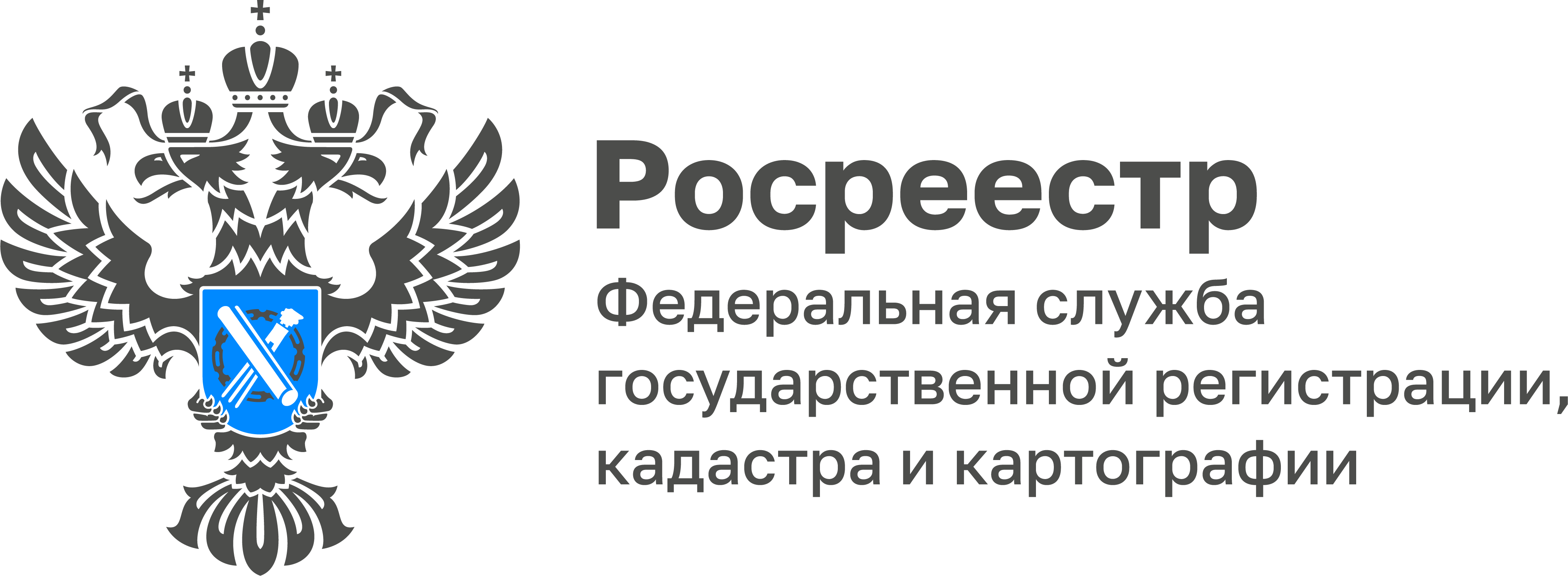 В Управлении Росреестра по Тульской области прошел брифинг с кадастровыми инженерами Управлением Росреестра по Тульской области 30 ноября 2022 года был организован брифинг с кадастровыми инженерами. Спикерами выступали заместитель руководителя Управления Росреестра по Тульской области Татьяна Владимировна Трусова, и.о. начальника отдела государственной регистрации недвижимости Иван Иванович Фокин и начальник отдела организации, мониторинга и контроля Наталья Николаевна Болсуновская. Обсуждались изменения, внесенные Федеральным законом №476-ФЗ 
«О внесении изменений в отдельные законодательные акты Российской Федерации». Так, Татьяна Трусова напомнила слушателям, что с 1 марта 2022 года введено понятие «дом блокированной застройки». Дом блокированной застройки - жилое здание, соединенное с другим жилым домом или несколькими домами, стоящими в одном ряду, общей боковой стеной или общими стенами без проемов и имеющий отдельный выход и коммуникации. Блокированные дома можно поставить 
на кадастровый учет и регистрировать права на них, как на жилое здание, 
а вид разрешенного использования - «дом блокированной застройки».Также в соответствии с положениями Федерального закона от 2 июля 2021 года №299-ФЗ «О внесении изменений в статью 77 Земельного кодекса Российской Федерации и отдельные законодательные акты Российской Федерации» на земельном участке из состава земель сельскохозяйственного назначения, в том числе занятом сельскохозяйственными угодьями, используемом крестьянским (фермерским) хозяйством для осуществления своей деятельности, допускаются строительство, реконструкция и эксплуатация одного жилого дома с количеством этажей не более трех, общая площадь которого составляет не более пятисот квадратных метров и площадь застройки под которым составляет не более 0,25% от площади земельного участка. Также было обращено внимание кадастровых инженеров на соблюдение требований действующего законодательства при оформлении документов, необходимых для производства учетно-регистрационных действий (межевых и технических планов, актов обследования, карт-планов). Нарушение требований действующего законодательства при оформлении данных документов влечет за собой принятие решения о приостановлении, что влияет на качество оказываемых услуг кадастровых инженеров.В конце брифинга спикеры ответили на все интересующие вопросы кадастровых инженеров.